8 BURGERS OF THE BELLS 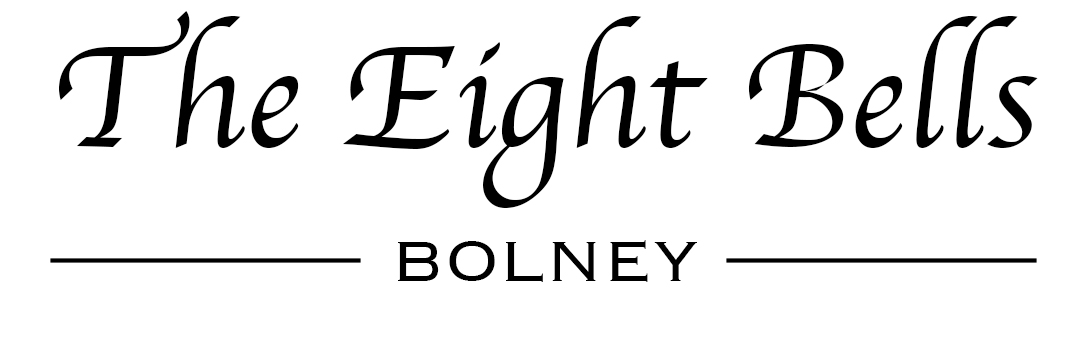 Available Monday to Saturday 12pm until 9pm Vegetarian Option Also AvailableTHE PLAIN BELL8oz 100% Beef£9.95THE WILD BELLWild Boar & Chorizo Sausage£11.95DOUBLE BELL 8oz Beef Burger Topped with BBQ Pulled Pork & Finished with Melted Mature Cheddar Cheese £11.95CHEESE & BACON BELL80z Beef Burger Topped with Smoked Bacon & Mature Cheese£11.45THE HOT BELL80z Beef Burger with Jalapeno Chillies & Cheese£11.45 THE BLUE BELL8oz Beef Burger with Jalapeno Chillies& Cheese £11.45THE BBQ BELL 6 Hour Slow Cooked Pulled Pork shoulder with Homemade Dry Rub Topped with BBq Sauce & Mature Cheese £10.95THE VEGGIE BELLGrilled Halloumi Cheese Topped with Roasted Peppers & Grilled Mushroom with a Side of Sweet chilli Sauce£11.95Sweet Potato Fries £1.50 MAINSHOMEMADE BOLNEY PIE OF THE DAY £11.95Served with Fresh Seasonal Vegetables, New Potatoes or ChipsCRAYFISH, SMOKED SALMON & FETA SALAD £13.95HUNTERS CHICKEN £10.95Grilled Chicken Breast Topped with Bacon, Barbecue Sauce & Cheddar Cheese, served with New potatoes or Chunky ChipsKING PRAWN TIGER CURRY £15.95Served with Rice, Papapadum Mango Chutney                         HARVEY’S BEER BATTERED FISH & TRIPLE COOKED CHIPS £11.95Fresh Fisherman’s Cod & Chunky Chips, peas & Tartar SauceChips & Peas(Vegetarian Option Also Available: Halloumi Beer Battered, Deep Fried Served with Chips £10.95)ROASTED GAMMON £10.95Served with Fried Egg, Chunky Chips & Side SaladSTEAK OF THE DAY £17.95Cherry Vine Tomato, Roasted Mushroom & Chunky ChipsPeppercorn or Blue Cheese Sauce£1.95CLASSIC HOMEMADE LASAGNE £10.95With Garlic Bread & SaladCEASAR SALAD £9.95Served with or Without Chicken3 BEAN CHILLI & RICE (V//GF) £10.95                                                                                           Food IntolerancesBefore ordering please speak to our staff about your requirements and we can provide you with further allergen information our food is homemade and freshly prepared to order as some dishes will take a little longer to serve, If you are in a hurry please let us know and we can advise you. We do our best to ensure all bones are removed from our fish dishes, but please be aware that small bones may be present.